Senhor Coordenador:Eu, ________________________________________________________ aluno(a) deste Programa, ao nível de (   )Mestrado (   )Doutorado, ingresso no ano de ________, na Área de Concentração de :(    ) Fitomelhoramento(    ) Fruticultura de Clima Temperado(    ) Aluno EspecialVenho requerer:(    ) Atestado de Matrícula(    ) Aproveitamento de disciplina (    ) Atestado de Proficiência em Línguas(    ) Atestado de Conclusão de Crédito(    ) Atestado de Disciplinas Cursadas no Último Semestre(    ) Atestado de Disciplinas Cursadas desde o Início do Programa(    ) Histórico Escolar ( somente para alunos concluintes)(    ) Outros (especificar abaixo)_________________________________________________________________________________________________
_________________________________________________________________________________________________
_________________________________________________________________________________________________
_________________________________________________________________________________________________
_________________________________________________________________________________________________
_________________________________________________________________________________________________
Pelotas, _____/_____/______ Aluno (a): ______________________________________Visto do Orientador:______________________________________________________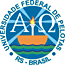 UNIVERSIDADE FEDERAL DE PELOTASPRÓ-REITORIA DE PESQUISA E PÓS-GRADUAÇÃODEPARTAMENTO DE PÓS-GRADUAÇÃO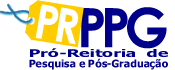 REQUERIMENTO